            Eau                  Chaleur                        Vapeur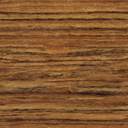 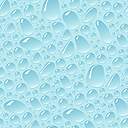 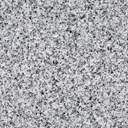 